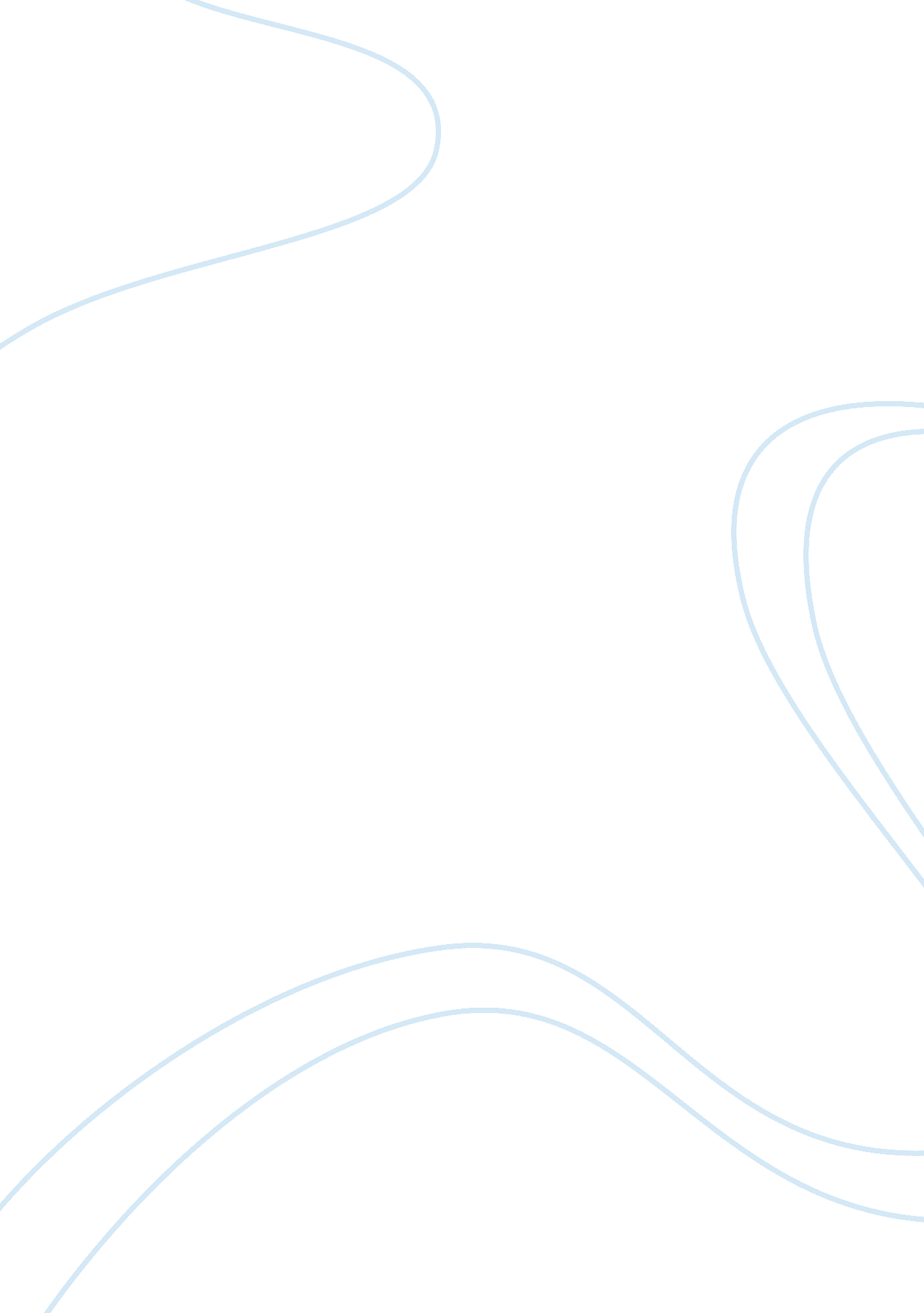 1-3 com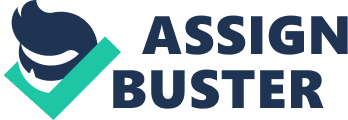 Digital literacyinvolves having a current knowledge and understanding of computers, mobile devices, the Internet, and related technologies computeris an electronic device, operating under the control of instructions stored in its own memory scanneris a light-sensing input device that converts printed text and images into a form the computer can process output deviceis any hardware component that conveys information from a computer or mobile device to one or more people printeris an output device that produces text and graphics on a physical medium such as paper displayis an output device that visually conveys text, graphics, and video information A computer keeps data, instructions, and information on astorage media storage devicerecords (writes) and/or retrieves (reads) items to and from storage media Internetis a worldwide collection of networks that connects millions of businesses, government agencies, educational institutions, and individuals The World Wide Webis a global library of information available to anyone connected to the Internet web serveris a computer that delivers requested webpages to your computer browseris software that enables users with an Internet connection to access and view webpages on a computer or mobile device A search engineis software that finds websites, webpages, images, videos, news, maps, and other information related to a specific topic online social networkencourages members to share their interests, ideas, stories, photos, music, and videos with other registered users Green computinginvolves reducing the electricity consumed and environmental waste generated when using a computer Softwarealso called a program, tells the computer what tasks to perform and how to perform them communications deviceis hardware capable of transferring items from computers and devices to transmission media and vice versa wireless communications technologies includeWi-Fi, Bluetooth, Cellular radio networkis a collection of computers and devices connected together via communications devices and transmission media Operating systemThe system software provided to a computer user by the computer manufacturer. Popular operating systems include Microsoft Windows and the Apple Macintosh's OS. optical discA data storage device in the form of a cd or dvd. peripheral deviceAny device connected to a computer such as a printer, monitor, keyboard, computer mouse, or wifi antenna. VoIPenables users to speak to other users over the Internet FTPis an Internet standard that permits file uploading and downloading to and from other computers on the Internet Netiquetteis the code of acceptable Internet behavior Web publishingis the development and maintenance of websites Web 2. 0refers to websites that provide a means for users to share personal information, allow users to modify website content, and provide applications through a browser DNS servertranslates the domain name into its associated IP address domain nameis a text-based name that corresponds to the IP address personal computeris a computer that can perform all of its input, processing, output, and storage activities by itself and is intended to be used by one person at a time Cloud computingrefers to an environment of servers that house and provide access to resources users access through the Internet digital camerais a mobile device that allows users to take photos and store the photographed images digitally embedded computeris a special-purpose computer that functions as a component in a larger product portis the point at which a peripheral device attaches to or communicates with a computer or mobile device so that the peripheral device can send data to or receive information from the computer or mobile device connectorjoins a cable to a port surge protectoruses electrical components to provide a stable current flow and minimize the chances of an overvoltage reaching the computer and other electronic equipment uninterruptible power supply (UPS)is a device that contains surge protection circuits and one or more batteries that can provide power during a temporary or permanent loss of power repetitive strain injury(RSI)is an injury or disorder of the muscles, nerves, tendons, ligaments, and joints system unita case that contains electronic components of the computer used to process data W3CShort for World Wide Web Consortium. It is the international governing body for the development of platform independent web standards and specifications. ARPANETThe precursor to the Internet, ARPANET was a large wide-area network created by the United States Defense Advanced Research Project Agency (ARPA). Established in 1969, ARPANET served as a testbed for new networking technologies, linking many universities and research centers. phishingAn online scam that uses e-mail to " fish" for users' private information by imitating legitimate companies. AggregatorSoftware or online service that collects RSS feeds HitIs the retrieval of any file from a web server. Datais a collection of unprocessed items, which can include text, numbers, images, audio, and video? The Internet is a worldwide network. What is the World Wide Web? It is a service on the Internet. Memoryconsists of electronic components that store instructions waiting to be executed and data needed by those instructions power userinclude engineers, scientists, architects, desktop publishers, and graphic artists virus signaturesThe term for known specific patterns of viruses? CAMused by a variety of industries, including oil drilling, power generating, food production, and automobile manufacturing. DOSis NOT an operating system used by today's computers and mobile devices? Most memory keeps data and instructions permanently. False If someone feels distressed when deprived of computers and mobile devices, that person is said to suffer fromTechnology overload To what does the term, traffic, refer to when used in conjunction with the Internetthe communications activity on the Internet MMSis the term for the picture/video message service available on smartphones and other mobile devices ON1-3 COM SPECIFICALLY FOR YOUFOR ONLY$13. 90/PAGEOrder NowTags: Bluetooth Microsoft Windows Smartphone WiFi 